FORMULARZ ZGŁOSZENIOWY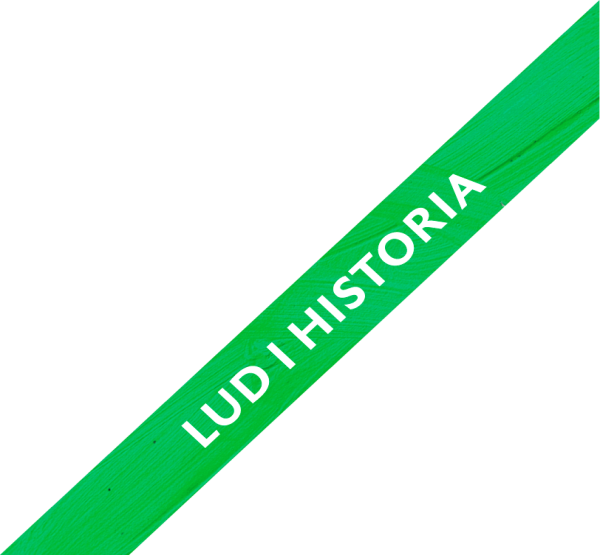 Międzynarodowa Konferencja NaukowaMiejsce narracji ludowej w ogólnonarodowej narracji tożsamościowej9–10 grudnia 2021 rokuXXXI Międzynarodowy Festiwal Muzyki Ludowej „Mikołajki Folkowe” w LublinieImię i nazwiskoStopień naukowyAfiliacjaORCIDAdres elektroniczny; telefonTytuł wystąpieniaStreszczenie 
(150–200 słów)Słowa klucze (3–5 słów kluczy)Podstawowa bibliografia 
(3–5 pozycji)